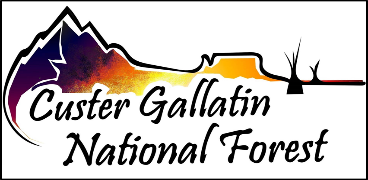 OUTREACH NOTICE:Forest Public Affairs SpecialistGS-1035-9/11, Bozeman, MT TWO PERMANENT POSITIONS OUTREACH REPLY DUE: September 15, 2023Join our dynamic, innovative, inclusive and forward-thinking public affairs team in beautiful Bozeman, Montana!  We are seeking not one but TWO creative and driven public affairs professionals who are passionate about making an impact, supporting communities and coworkers, and having fun!  One position will focus on fire and fuels related public affairs and information work while the other focuses on forest-wide public affairs opportunities.   As a public affairs specialist with the Custer Gallatin National Forest, you will have the opportunity to work in a landscape ranging from the prairie and ponderosa pine of western South Dakota and eastern Montana to the Greater Yellowstone Ecosystem – the most intact ecosystem in the lower 48.  You will have the opportunity to craft compelling and multi-media narratives, foster meaningful relationships, and support the ongoing and emerging work on the Forest.  If you find the opportunity to blend strategic thinking with the breathtaking backdrop of Bozeman’s landscapes exciting - we would love to hear from you!  If you find creating and shaping stories that resonate and thrive appealing – we would love to hear from you!  Be part of something extraordinary and respond to our outreach.  If possible, specify if you are most interested in the forest-wide public affairs work or on the more specific fire and fuels focused work.  We are open to considering direct hiring authorities, including:Current federal employees through lateral reassignmentsThose that qualify for noncompetitive hiring authorities including VRA and Schedule AInterested candidates MUST respond to the outreach for direct hire consideration.  Government housing is not available at this duty location. The Custer Gallatin is not a bargaining unit.To express interest in this position, please respond in the Forest Service’s Outreach Database or return the attached form and resume to marna.daley@usda.gov.Position OverviewBoth positions serve as the Forest Public Affairs Specialists for the Custer Gallatin National Forest and will be part of a high functioning team comprised of the Forest Public Affairs Officer, Public Affairs Trainee, and webmaster.  The positions will help execute a comprehensive program that promotes the Forest Service’s projects, programs, and policies to a variety of audiences.  The positions also help respond to emerging and emergency situations including wildland fire. The positions will have a focus on social media asset development including graphic, photography, and video creation in support of a wide range of program activities. The positions work closely with partners, communities, and the public in support of priority work on the Forest.  If you are self-motivated, have excellent interpersonal and organization skills, able to multitask, enjoy visual asset creation, and have strong verbal and written communications skills we hope you will join our team..For more information about this position, please contact:  Marna Daley, Public Affairs Officer, 406-570-5526 or marna.daley@usda.gov.About the Custer Gallatin Forest National ForestEncompassing more than 3.1 million acres and stretching across seven ranger districts including Bozeman R.D., Hebgen Lake Ranger District in West Yellowstone, MT, Yellowstone R.D. in Livingston, MT, Gardiner R.D., Beartooth R.D. in Red Lodge, MT, the Ashland R.D. in far southeastern MT and Sioux R.D. in Camp Crook, SD, the Custer Gallatin National Forest is known as one of the most ecologically diverse landscapes in the region.It is home to some of the tallest peaks in the Northern Rockies, which rise from subalpine meadows interspersed with hanging valleys and lakes. The Custer Gallatin is nationally known for its superb recreational opportunities and outdoor pursuits. The Forest has significant partnerships with our neighboring Forests, Yellowstone National Park, the Bureau of Indian Affairs, the Montana Department of Fish, Wildlife, & Parks, the academic community, and a wide variety of non-governmental organizations. As Gateway to Yellowstone National Park, the Absaroka-Beartooth Wilderness and the Lee Metcalf Wilderness, the Forest features many adventures among rugged mountains, including the tallest Peak in Montana to remote Buttes and Bluffs of southeastern Montana and northwestern South Dakota.Click Custer Gallatin Forest for more specific information about the Forest or visit us on Facebook.  Bozeman, Montana, is in the Gallatin Valley in southwest Montana, about 90 miles north of Yellowstone National Park. It is the fourth largest community in Montana and the fastest growing area in the state. The population in Bozeman is about 50,000, which includes over 16,000 students at Montana State University. Gallatin County population, including the communities of Belgrade, Manhattan, Three Forks, and West Yellowstone, is over 110,000. Housing is very expensive in Gallatin County, with a median home listing price of$850,000. The average rent for an apartment is over $2,000/month. Homes are slightly more affordable in communities within commuting distance. Because it is a University town, there are numerous condo and apartment rental opportunities.Surrounded entirely by mountains, the area offers a wide variety of year-round outdoor recreation opportunities including two downhill ski areas (Bridger Bowl and Big Sky) and the full gamut of indoor recreation. Numerous health and fitness facilities are also available.There is a complete range of services available in the community. There are full medical facilities including a 146-bed hospital, several medical clinics, and nursing homes. There are about 40 churches and over 150 service organizations. There are seven elementary schools (K-5), two middle schools (6-8), and a senior high complex. Several private schools and day care facilities are also available in the area.Montana State University (MSU), a land-grant institution, offers bachelor, masters’ and doctorate programs. The Museum of the Rockies includes exhibits of Montana’s history as well as a planetarium, and one of the most complete dinosaur exhibits in the northwest.Climate in the Bozeman area offers a wide variety through the four seasons; temperatures vary from an average high in August of 80 degrees to an average low in January of 10 degrees. Below-zero temperatures in the winter are common. Total yearly precipitation averages about 19 inches, with an average annual snowfall of 83 inches.Numerous airlines provide service in and out of Bozeman, and commercial bus and taxi services are also available. Interstate 90 passes through Bozeman. Media includes newspapers, radio stations, and network and cable TV. For more information: Bozeman Chamber Of CommerceResponse FormCuster Gallatin National ForestRETURN FORM BY: September 15, 2023PLEASE INCLUDE A CURRENT RESUME WITH THIS FORM.NAME:EMAIL ADDRESS:MAILING ADDRESS:Phone No:CURRENT REGION/FOREST/DISTRICT: CURRENT SERIES AND GRADE:CURRENT POSITION TITLE:CURRENT SUPERVISOR: CURRENT SUPERVISOR PHONE NUMBER: INTERESTED IN Fire and Fuels Focused Position, more Forest-wide Issues Focused Position, OR BOTH? :LIST ANY APPLICABLE DIRECT HIRE AUTHORITY: BRIEF WORK HISTORY; PLEASE INCLUDE YOUR EXPERIENCE WITH RECREATION PROGRAM MANAGEMENT:BRIEFLY DESCRIBE WHY YOU WOULD BE A QUALITY CANDIDATE FOR THIS POSITION:Thank you for your interest!RETURN TO marna.daley@usda.gov September 15, 2023